               งานกิจการนักเรียน กลุ่มบริหารงานทั่วไป 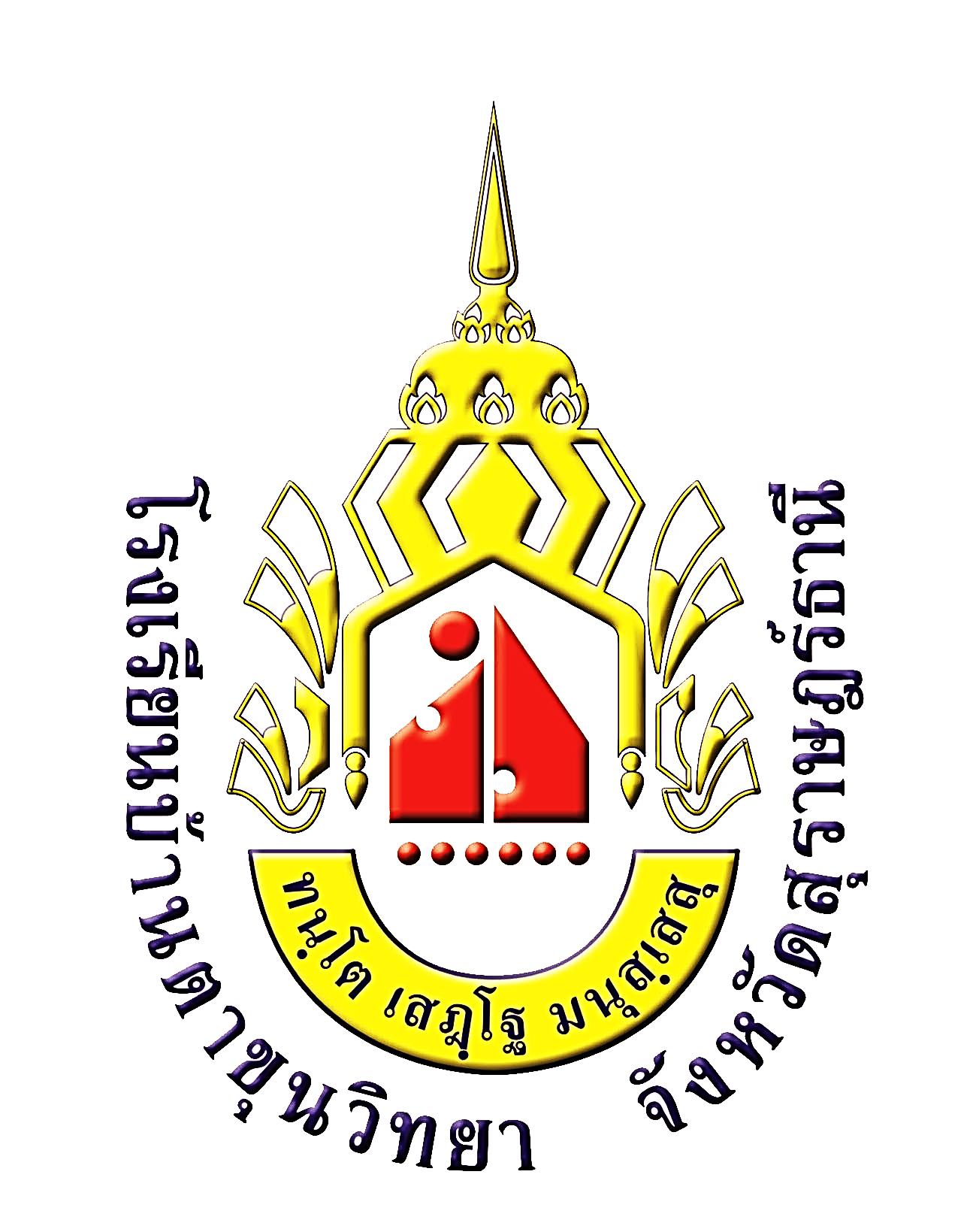 เรื่อง  	กำหนดการส่งรายงาน 5 บท ระบบดูแลช่วยเหลือนักเรียน และแฟ้มเยี่ยมบ้านนักเรียนเรียน  	คุณครูที่ปรึกษาทุกท่านเนื่องด้วย งานระบบดูแลช่วยเหลือนักเรียน งานกิจการนักเรียน กลุ่มบริหารงานทั่วไป ได้กำหนดให้คุณครูที่ปรึกษาทุกห้อง ส่งข้อมูลเกี่ยวกับระบบดูแลช่วยเหลือนักเรียน เป็นประจำทุกปีการศึกษา ดังนั้น    ในปีการศึกษา 2562 กำหนดให้คุณครูที่ปรึกษาได้ส่งข้อมูลต่าง ๆ ดังนี้รายงาน 5 บท (ระบบดูแลช่วยเหลือนักเรียน)** กำหนด ส่งรายงาน 5 บท ภายใน วันจันทร์ที่ 23 มีนาคม พ.ศ. 2563 หากคุณครูปรึกษาห้องใด ยังไม่มีไฟล์รายงาน 5 บท หรือไฟล์ข้อมูลสูญหาย สามารถดาวน์โหลดไฟล์ข้อมูลได้ในเว็บไซต์โรงเรียน หรือ สามารถ copy ไฟล์ได้ที่ห้องกิจการนักเรียนแฟ้มเยี่ยมบ้านนักเรียน            กรณีที่ 1 คุณครูที่ปรึกษา เยี่ยมบ้านนักเรียน ครบ 100 เปอร์เซ็นต์  ให้คุณครูปรึกษาส่งแฟ้มเยี่ยมบ้าน             กรณีที่ 2 คุณครูที่ปรึกษา เยี่ยมบ้านไม่ครบ 100 เปอร์เซ็นต์ หรือ ยังไม่มีการเยี่ยมบ้านนักเรียน ให้คุณครูที่ปรึกษาสรุปข้อมูลการเยี่ยมบ้าน **ตามแบบฟอร์มใหม่ จากงานกิจการนักเรียน      (ที่แนบมาด้วย) และส่งภาพประกอบการเยี่ยมบ้านนักเรียน (โดยมีคุณครูที่ปรึกษา นักเรียน และผู้ปกครอง ปรากฏในภาพการเยี่ยมบ้านนักเรียน) ตามจำนวนบ้านที่ได้เยี่ยมเพิ่มในภาคเรียนนี้ (เย็บมุมส่งได้เลยค่ะ)     ** กำหนดส่งแฟ้มเยี่ยมบ้านนักเรียน หรือ ข้อมูลสรุปการเยี่ยมบ้านนักเรียน ภายใน วันจันทร์ ที่ 23 มีนาคม พ.ศ.2563 ที่ฝ่ายกิจการนักเรียนระบบดูแลช่วยเหลือนักเรียนงานกิจการนักเรียน กลุ่มบริหารงานทั่วไป 21 กุมภาพันธ์ พ.ศ.2563งานกิจการนักเรียน กลุ่มบริหารงานทั่วไป โรงเรียนบ้านตาขุนวิทยาแบบสรุปการเยี่ยมบ้านนักเรียนชั้นมัธยมศึกษาปีที่ ....../...... ภาคเรียนที่ 2 ประจำปีการศึกษา 2562ข้อมูลการเยี่ยมบ้านจากการเยี่ยมบ้านนักเรียนทำให้คุณครูที่ปรึกษาได้ทราบข้อมูลนักเรียนดังนี้ (สรุปภาพรวม)………………………………………………………………………………………………………………………………………………………………………………………………………………………………………………………………………………ผลจากการเยี่ยมบ้านนักเรียนความร่วมมือจากผู้ปกครอง …………………………………………………………………………………………………………………………………………………………………………………………………………………………………………การให้ความช่วยเหลือนักเรียนเบื้องต้น ด้านใดบ้าง อย่างไร (สรุปภาพรวม)………………………………………………………………………………………………………………………………………………………………………………………………………………………………………………………………………………ปัญหาและอุปสรรคในการการเยี่ยมบ้านนักเรียน………………………………………………………………………………………………………………………………………………………………………………………………………………………………………………………………………………ข้อเสนอแนะ………………………………………………………………………………………………………………………………………………………………………………………………………………………………………………………………นักเรียนทั้งหมดนักเรียนทั้งหมดดำเนินการเยี่ยมบ้านดำเนินการเยี่ยมบ้านดำเนินการเยี่ยมบ้านดำเนินการเยี่ยมบ้านนักเรียนทั้งหมดนักเรียนทั้งหมดเยี่ยมแล้วในปีการศึกษาที่ผ่านมา (คน)เยี่ยมบ้านแล้ว (คน)เยี่ยมบ้านแล้ว (คน)ยังไม่ได้เยี่ยมบ้าน (คน)เพศจำนวน (คน)เยี่ยมแล้วในปีการศึกษาที่ผ่านมา (คน)ภาคเรียนที่ 1/2562 ภาคเรียนที่ 2/2562ยังไม่ได้เยี่ยมบ้าน (คน)ชายหญิงรวมรวมทั้งสิ้นรวมทั้งสิ้นคิดเป็นร้อยละคิดเป็นร้อยละลงชื่อ.................................................................      (…………………………………………………………..)ครูที่ปรึกษาลงชื่อ.................................................................     (…………………………………………………………..)ครูที่ปรึกษา                                                     วันที่………เดือน………………………………. พ.ศ. …………….                                                     วันที่………เดือน………………………………. พ.ศ. …………….